ПОЛОЖЕНИЕ о системе оценки индивидуального развития воспитанниковв муниципальном автономном дошкольном образовательном учреждении г. Хабаровска «Детский сад №9»1.Общие положения1.1 Настоящее Положение о системе оценки индивидуального развития воспитанников (далее - Положение) в МАДОУ № 9 (далее — ДОУ) разработано в соответствии с нормативными правовыми документами Российской Федерации, Федеральным законом «Об образовании в Российской Федерации» от 29.12.2012 № 273; Приказом Минобрнауки России от 17.10.2013 №1155 «Об утверждении федерального государственного образовательного стандарта дошкольного образования» (далее — ФГОС ДО), основной образовательной программой МАДОУ № 9 ;1.2. Положение определяет порядок проведения оценки индивидуального развития детей ДОУ в соответствии с ФГОС ДО, назначение, цели, задачи, критерии, показатели (индикаторы), способы, процедуры, инструменты осуществления оценки индивидуального развития детей в ДОУ, а также хранения в архивах информации об этих результатах на бумажных и (или) электронных носителях.1.3. Действие настоящего Положения распространяется на участников образовательного процесса ДОУ: педагогических работников, участвующих в реализации образовательных отношений ДОУ и родителей (законных представителей) детей.1.4. Реализация основной общеобразовательной программы ДОУ образовательной программы дошкольного образования (далее — ОП ДО) предполагает внутреннюю оценку качества образовательной деятельности, в том числе оценку индивидуального развития детей.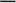 Такая оценка производится педагогическими работниками в рамках оценки индивидуального развития ребенка и лежит в основе дальнейшего планирования образовательной деятельности.1.5. Система оценки индивидуального развития детей ДОУ представляет собой совокупность организационных процедур, норм и правил, диагностических и оценочных инструментов, обеспечивающих на единой основе оценку динамики развития детей, образовательных достижений воспитанников, эффективности реализации основной образовательной программы дошкольного образования по отношению к каждому ребенку с учетом запросов основных пользователей результатов системы оценки качества образования в ДОУ.1.6. В условиях ДОУ оценка индивидуального развития детей осуществляется во всех возрастных группах по следующим направлениям развития и образования детей (в соответствии с ФГОС ДО):социально-коммуникативное развитие;познавательное развитие;речевое развитие;художественно-эстетическое развитие;физическое развитие.Возрастные характеристики достижений ребенка к 3-м годам и на этапе завершения уровня дошкольного образования представлены в виде целевых ориентиров дошкольного образования (в соответствии с ФГОС ДО).Результаты используются исключительно для решения следующих образовательных задач ДОУ:индивидуальной работы по воспитанию и образованию каждого ребенка;оптимизации работы с группой детей.Положение определяет права, обязанности и ответственность участников образовательных отношений ДОУ в ходе проведения процедуры оценки индивидуального развития детей — педагогической диагностики. Педагогическая диагностика развития ребенка используется как профессиональный инструмент педагога с целью получения обратной связи от собственных педагогических действий и планирования дальнейшей индивидуальной работы с детьми по ОП ДО.Срок действия Положения не ограничен. Данное Положение действует до принятия нового.2.Цели и задачи оценки индивидуального развития детейОбеспечение оценки индивидуального развития детей, динамики их развития и образовательных достижений в ходе образовательной деятельности, основанная на методе наблюдения используется как профессиональный инструмент педагога с целью получения обратной связи от собственных педагогических действий и планирования дальнейшей индивидуальной работы с детьми по ООП ДО в ДОУ.Осуществление оценки индивидуального развития детей систематически и последовательно.Оценка индивидуального развития детей направлена на:поддержание ценности развития и позитивной социализации ребенка дошкольного возраста;учитывает факт разнообразия путей развития ребенка в современных условиях.3. Организация проведения оценки индивидуального развития3.1. Оценка индивидуального развития детей осуществляется через педагогическое наблюдение, беседы, анализ продуктов детской деятельности, организуемые воспитателями и специалистами всех возрастных групп регулярно в течение года.1 раз в год (в течение первых двух недель мая) подводятся итоги проведения оценки индивидуального развития детей в рамках образовательной деятельности.3.2. В качестве показателей оценки индивидуального развития детей используются научно обоснованные методики, соответствующие положениям ФГОС ДО, ООП ДО.3.3. В ходе педагогической диагностики индивидуальное развитие детей оценивается по соответствующим показателям (индикаторам) во всех пяти образовательных областях (социально-коммуникативное, познавательное, речевое, художественно — эстетическое, физическое развитие) и отмечается в «Картах развития ребенка», фиксирующих достижения ребенка в ходе образовательной деятельности.3.4. Результаты педагогической диагностики оформляются в форме «Карты развития ребенка», утвержденной заведующим ДОУ.4.5. Ведение «Карт развития ребенка» осуществляется педагогами групп на каждого воспитанника, начиная с раннего возраста, на электронном и/или бумажном носителях.4.6. Содержание индивидуальной работы по результатам проведенной педагогической диагностики отражается на специальном листе рекомендаций в «Карте развития ребенка», согласуется с родителями (законными представителями) ребенка (на бумажном носителе) под роспись и отметку родителей (законных представителей) о дате ознакомления с ходом и результатами индивидуального развития ребенка в ходе образовательной деятельности.Права участников образовательных отношенийПедагогические работники имеют право на проведение оценки индивидуального развития детей ДОУ в рамках педагогической диагностики, связанной с оценкой эффективности педагогических действий и лежащей в основе их дальнейшего планирования.Родители (законные представители) воспитанников имеют право на ознакомление с содержанием образования, а также с индивидуальными особенностями развития только своего ребенка в образовательной деятельности.5.Обязанности участников образовательных отношений5.1. Педагогические работники обязаны:проводить оценку индивидуального развития детей в рамках образовательной деятельности в соответствии с утвержденным настоящим Положением и подводить итоги с периодичностью — 2 раза в год (в сентябре и мае текущего учебного года);вносить результаты педагогической диагностики в сводные листы освоения детьми ООП ДО по каждой возрастной группе на начало и конец учебного года — журнал диагностики в бумажном и (или) электронном формате;регулярно в течение года вносить соответствующие данные в «Карты развития ребенка»;обеспечивать хранение диагностических данных по каждому ребенку в архиве детского сада на протяжении всего периода пребывания воспитанника в ДОУ;  обеспечивать право родителей (законных представителей) на     ознакомление ходом, содержанием и оценкой результатов образовательной деятельности в ДОУ, а также (в индивидуальном порядке) с диагностическими данными их ребенка;ежегодно предоставлять заведующему ДОУ и старшему воспитателю отчет о развитии воспитанников в рамках освоения ООП ДО ДОУ в соответствующей возрастной группе с целью общего анализа и вынесения информации на итоговый Педагогический совет.5.2. Старший воспитатель обязан:обеспечивать наличие «Карт развития ребенка во всех возрастных группах ДОУ;проводить анализ результатов педагогической диагностики и предоставлять сводную информацию об особенностях освоения детьми ОП ДО на итоговый Педагогический совет;осуществлять контроль и методическую помощь педагогам в проведении педагогической диагностики и оформлении соответствующей документации.6. Ответственность6.1. Ответственность за организацию комплексной работы по осуществлению оценки индивидуального развития детей в образовательной деятельности несет заведующий ДОУ.6.2. Педагогические работники, осуществляющие образовательную деятельность воспитанников, несут ответственность в установленном законодательством Российской Федерации порядке за конфиденциальность предоставления информации о ходе и результатах образования каждого ребенка.Делопроизводство7.1. Карты развития ребенка хранятся в группах до окончания периода их пребывания в ДОУ.72. Сводные листы педагогической диагностики по возрастным группам, не содержащие индивидуальные сведения по воспитанникам, хранятся в бумажном виде в методическом кабинете у старшего воспитателя не менее 4 лет.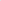 7.3. Форма учета индивидуального развития детей («Карта развития ребенка») в рамках образовательной деятельности утверждается отдельным приказом заведующего ДОУ и может быть изменена в соответствии с изменениями в законодательстве, а также ОП ДО и Устава ДОУ.Принято на Педагогическом советеот 28.11.2019 гПротокол №2УТВЕРЖДАЮЗаведующий МАДОУ №9______________О. П. ЧепелеваПриказ №_____от «_____»______2019г.Рассмотрено на общем родительском собрании от «____» ____2019 г. Протокол №____